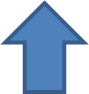                                                Erityinen tuki jatkuutarkistus 2. ja 6. vuosiluokan jälkeenMuutoksia erityiseen tukeenuusi prosessiErityinen tuki lopetetaanuusi prosessiHOJKS päivitetään vähintään kerran lukuvuodessatarvittaessa seurantapalaverejaoppilas, huoltaja, lo/lv, eo,muut opettajat/asiantuntijat tarvittaessaLaaditaan HOJKSoppilas, huoltaja, lo/lv, eo, avustajamuut opettajat/asiantuntijat tarvittaessaErityisen tuen päätössivistystoimenjohtaja päättääoppilasta ja huoltajaa kuullaanTehostettu tuki jatkuurehtori päättääkirjaus WilmaanLaaditaan pedagoginen selvitystarvittaessa asiantuntijalausuntovahvistetaan moniammatillisestioppilas, huoltaja, lo/lv, eo,  avustaja                                               Tehostettu tuki ei riitä, yksilöllistämisen tarve